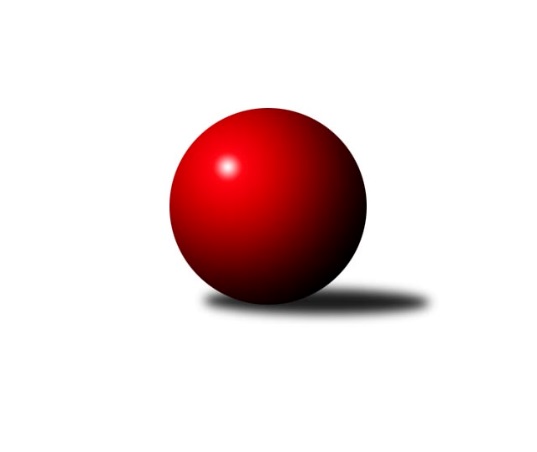 Č.4Ročník 2023/2024	16.7.2024 Severočeská divize 2023/2024Statistika 4. kolaTabulka družstev:		družstvo	záp	výh	rem	proh	skore	sety	průměr	body	plné	dorážka	chyby	1.	TJ Kovostroj Děčín	4	4	0	0	27.0 : 5.0 	(30.0 : 18.0)	2583	8	1781	802	33.3	2.	ASK Lovosice	4	4	0	0	25.0 : 7.0 	(34.5 : 13.5)	2650	8	1790	860	37.8	3.	TJ Lokomotiva Liberec	4	4	0	0	25.0 : 7.0 	(33.0 : 15.0)	2661	8	1811	850	30.8	4.	TJ Bižuterie Jablonec n. N.	4	4	0	0	23.0 : 9.0 	(35.0 : 13.0)	2637	8	1785	852	29.3	5.	SK Šluknov	4	3	0	1	21.0 : 11.0 	(27.5 : 20.5)	2543	6	1761	782	33.8	6.	TJ Lokomotiva Ústí n. L. B	4	2	0	2	18.0 : 14.0 	(26.5 : 21.5)	2576	4	1764	812	30.3	7.	TJ Jiskra Nový Bor	4	1	1	2	13.0 : 19.0 	(21.5 : 26.5)	2563	3	1763	801	34.3	8.	KO Česká Kamenice	4	1	0	3	12.0 : 20.0 	(21.5 : 26.5)	2505	2	1745	759	41	9.	SKK Bohušovice B	4	0	1	3	9.0 : 23.0 	(18.0 : 30.0)	2472	1	1710	762	39.3	10.	TJ VTŽ Chomutov	4	0	0	4	8.0 : 24.0 	(15.0 : 33.0)	2511	0	1750	761	42.3	11.	SK Skalice	4	0	0	4	7.0 : 25.0 	(13.5 : 34.5)	2479	0	1734	746	41.8	12.	TJ Lokomotiva Žatec	4	0	0	4	4.0 : 28.0 	(12.0 : 36.0)	2348	0	1670	678	66Tabulka doma:		družstvo	záp	výh	rem	proh	skore	sety	průměr	body	maximum	minimum	1.	TJ Kovostroj Děčín	3	3	0	0	20.0 : 4.0 	(23.0 : 13.0)	2539	6	2570	2523	2.	SK Šluknov	3	3	0	0	19.0 : 5.0 	(23.5 : 12.5)	2517	6	2555	2485	3.	ASK Lovosice	3	3	0	0	18.0 : 6.0 	(23.5 : 12.5)	2628	6	2737	2564	4.	TJ Lokomotiva Liberec	2	2	0	0	14.0 : 2.0 	(17.0 : 7.0)	2658	4	2665	2650	5.	TJ Bižuterie Jablonec n. N.	2	2	0	0	12.0 : 4.0 	(18.5 : 5.5)	2543	4	2620	2466	6.	TJ Lokomotiva Ústí n. L. B	2	1	0	1	10.0 : 6.0 	(14.5 : 9.5)	2617	2	2618	2615	7.	KO Česká Kamenice	2	1	0	1	8.0 : 8.0 	(10.5 : 13.5)	2649	2	2723	2575	8.	SKK Bohušovice B	2	0	1	1	6.0 : 10.0 	(11.5 : 12.5)	2523	1	2525	2520	9.	TJ Jiskra Nový Bor	0	0	0	0	0.0 : 0.0 	(0.0 : 0.0)	0	0	0	0	10.	TJ Lokomotiva Žatec	0	0	0	0	0.0 : 0.0 	(0.0 : 0.0)	0	0	0	0	11.	TJ VTŽ Chomutov	2	0	0	2	5.0 : 11.0 	(7.0 : 17.0)	2585	0	2590	2580	12.	SK Skalice	3	0	0	3	4.0 : 20.0 	(10.0 : 26.0)	2535	0	2555	2499Tabulka venku:		družstvo	záp	výh	rem	proh	skore	sety	průměr	body	maximum	minimum	1.	TJ Bižuterie Jablonec n. N.	2	2	0	0	11.0 : 5.0 	(16.5 : 7.5)	2684	4	2725	2642	2.	TJ Lokomotiva Liberec	2	2	0	0	11.0 : 5.0 	(16.0 : 8.0)	2662	4	2697	2627	3.	TJ Jiskra Nový Bor	4	1	1	2	13.0 : 19.0 	(21.5 : 26.5)	2563	3	2620	2496	4.	ASK Lovosice	1	1	0	0	7.0 : 1.0 	(11.0 : 1.0)	2671	2	2671	2671	5.	TJ Kovostroj Děčín	1	1	0	0	7.0 : 1.0 	(7.0 : 5.0)	2627	2	2627	2627	6.	TJ Lokomotiva Ústí n. L. B	2	1	0	1	8.0 : 8.0 	(12.0 : 12.0)	2556	2	2686	2426	7.	SK Skalice	1	0	0	1	3.0 : 5.0 	(3.5 : 8.5)	2423	0	2423	2423	8.	SK Šluknov	1	0	0	1	2.0 : 6.0 	(4.0 : 8.0)	2569	0	2569	2569	9.	KO Česká Kamenice	2	0	0	2	4.0 : 12.0 	(11.0 : 13.0)	2433	0	2448	2417	10.	TJ VTŽ Chomutov	2	0	0	2	3.0 : 13.0 	(8.0 : 16.0)	2474	0	2495	2452	11.	SKK Bohušovice B	2	0	0	2	3.0 : 13.0 	(6.5 : 17.5)	2480	0	2544	2415	12.	TJ Lokomotiva Žatec	4	0	0	4	4.0 : 28.0 	(12.0 : 36.0)	2348	0	2416	2241Tabulka podzimní části:		družstvo	záp	výh	rem	proh	skore	sety	průměr	body	doma	venku	1.	TJ Kovostroj Děčín	4	4	0	0	27.0 : 5.0 	(30.0 : 18.0)	2583	8 	3 	0 	0 	1 	0 	0	2.	ASK Lovosice	4	4	0	0	25.0 : 7.0 	(34.5 : 13.5)	2650	8 	3 	0 	0 	1 	0 	0	3.	TJ Lokomotiva Liberec	4	4	0	0	25.0 : 7.0 	(33.0 : 15.0)	2661	8 	2 	0 	0 	2 	0 	0	4.	TJ Bižuterie Jablonec n. N.	4	4	0	0	23.0 : 9.0 	(35.0 : 13.0)	2637	8 	2 	0 	0 	2 	0 	0	5.	SK Šluknov	4	3	0	1	21.0 : 11.0 	(27.5 : 20.5)	2543	6 	3 	0 	0 	0 	0 	1	6.	TJ Lokomotiva Ústí n. L. B	4	2	0	2	18.0 : 14.0 	(26.5 : 21.5)	2576	4 	1 	0 	1 	1 	0 	1	7.	TJ Jiskra Nový Bor	4	1	1	2	13.0 : 19.0 	(21.5 : 26.5)	2563	3 	0 	0 	0 	1 	1 	2	8.	KO Česká Kamenice	4	1	0	3	12.0 : 20.0 	(21.5 : 26.5)	2505	2 	1 	0 	1 	0 	0 	2	9.	SKK Bohušovice B	4	0	1	3	9.0 : 23.0 	(18.0 : 30.0)	2472	1 	0 	1 	1 	0 	0 	2	10.	TJ VTŽ Chomutov	4	0	0	4	8.0 : 24.0 	(15.0 : 33.0)	2511	0 	0 	0 	2 	0 	0 	2	11.	SK Skalice	4	0	0	4	7.0 : 25.0 	(13.5 : 34.5)	2479	0 	0 	0 	3 	0 	0 	1	12.	TJ Lokomotiva Žatec	4	0	0	4	4.0 : 28.0 	(12.0 : 36.0)	2348	0 	0 	0 	0 	0 	0 	4Tabulka jarní části:		družstvo	záp	výh	rem	proh	skore	sety	průměr	body	doma	venku	1.	TJ Bižuterie Jablonec n. N.	0	0	0	0	0.0 : 0.0 	(0.0 : 0.0)	0	0 	0 	0 	0 	0 	0 	0 	2.	SK Skalice	0	0	0	0	0.0 : 0.0 	(0.0 : 0.0)	0	0 	0 	0 	0 	0 	0 	0 	3.	SK Šluknov	0	0	0	0	0.0 : 0.0 	(0.0 : 0.0)	0	0 	0 	0 	0 	0 	0 	0 	4.	KO Česká Kamenice	0	0	0	0	0.0 : 0.0 	(0.0 : 0.0)	0	0 	0 	0 	0 	0 	0 	0 	5.	TJ Lokomotiva Žatec	0	0	0	0	0.0 : 0.0 	(0.0 : 0.0)	0	0 	0 	0 	0 	0 	0 	0 	6.	TJ Lokomotiva Liberec	0	0	0	0	0.0 : 0.0 	(0.0 : 0.0)	0	0 	0 	0 	0 	0 	0 	0 	7.	TJ Kovostroj Děčín	0	0	0	0	0.0 : 0.0 	(0.0 : 0.0)	0	0 	0 	0 	0 	0 	0 	0 	8.	TJ Lokomotiva Ústí n. L. B	0	0	0	0	0.0 : 0.0 	(0.0 : 0.0)	0	0 	0 	0 	0 	0 	0 	0 	9.	ASK Lovosice	0	0	0	0	0.0 : 0.0 	(0.0 : 0.0)	0	0 	0 	0 	0 	0 	0 	0 	10.	TJ VTŽ Chomutov	0	0	0	0	0.0 : 0.0 	(0.0 : 0.0)	0	0 	0 	0 	0 	0 	0 	0 	11.	TJ Jiskra Nový Bor	0	0	0	0	0.0 : 0.0 	(0.0 : 0.0)	0	0 	0 	0 	0 	0 	0 	0 	12.	SKK Bohušovice B	0	0	0	0	0.0 : 0.0 	(0.0 : 0.0)	0	0 	0 	0 	0 	0 	0 	0 Zisk bodů pro družstvo:		jméno hráče	družstvo	body	zápasy	v %	dílčí body	sety	v %	1.	Jakub Hudec 	ASK Lovosice 	4	/	4	(100%)	8	/	8	(100%)	2.	Michal Bruthans 	ASK Lovosice 	4	/	4	(100%)	8	/	8	(100%)	3.	Jana Susková 	TJ Lokomotiva Liberec 	4	/	4	(100%)	8	/	8	(100%)	4.	Pavel Piskoř 	TJ Kovostroj Děčín 	4	/	4	(100%)	7	/	8	(88%)	5.	Eugen Škurla 	TJ Lokomotiva Ústí n. L. B 	4	/	4	(100%)	7	/	8	(88%)	6.	Radek Kandl 	TJ Kovostroj Děčín 	4	/	4	(100%)	6	/	8	(75%)	7.	Tomáš Novák 	TJ Kovostroj Děčín 	4	/	4	(100%)	6	/	8	(75%)	8.	Denisa Čermáková 	TJ Lokomotiva Liberec 	3	/	3	(100%)	6	/	6	(100%)	9.	Pavel Nežádal 	TJ Bižuterie Jablonec n. N. 	3	/	3	(100%)	6	/	6	(100%)	10.	Šárka Vohnoutová 	TJ Lokomotiva Ústí n. L. B 	3	/	3	(100%)	5	/	6	(83%)	11.	Jaroslav Chot 	ASK Lovosice 	3	/	3	(100%)	4.5	/	6	(75%)	12.	Roman Slavík 	TJ Kovostroj Děčín 	3	/	3	(100%)	4	/	6	(67%)	13.	Jan Zeman 	TJ Bižuterie Jablonec n. N. 	3	/	4	(75%)	7	/	8	(88%)	14.	Zdeněk Vokatý 	TJ Bižuterie Jablonec n. N. 	3	/	4	(75%)	7	/	8	(88%)	15.	Martin Kortan 	TJ Jiskra Nový Bor 	3	/	4	(75%)	6.5	/	8	(81%)	16.	Petr Kout 	TJ Jiskra Nový Bor 	3	/	4	(75%)	6	/	8	(75%)	17.	Eliška Marušáková 	SK Šluknov 	3	/	4	(75%)	6	/	8	(75%)	18.	Karel Kühnel 	KO Česká Kamenice 	3	/	4	(75%)	5	/	8	(63%)	19.	Petr Vajnar 	SK Šluknov 	3	/	4	(75%)	5	/	8	(63%)	20.	Radek Marušák 	SK Šluknov 	3	/	4	(75%)	5	/	8	(63%)	21.	Miloš Martínek 	KO Česká Kamenice 	3	/	4	(75%)	5	/	8	(63%)	22.	Radek Šípek 	SKK Bohušovice B 	3	/	4	(75%)	5	/	8	(63%)	23.	Jiří Pachl 	TJ Lokomotiva Liberec 	3	/	4	(75%)	4	/	8	(50%)	24.	Ladislav Javorek ml.	SK Skalice 	3	/	4	(75%)	4	/	8	(50%)	25.	Lubomír Ptáček 	TJ Lokomotiva Žatec 	2	/	3	(67%)	5	/	6	(83%)	26.	Aleš Havlík 	TJ Lokomotiva Liberec 	2	/	3	(67%)	5	/	6	(83%)	27.	David Vincze 	TJ Bižuterie Jablonec n. N. 	2	/	3	(67%)	4.5	/	6	(75%)	28.	Zdeněk Rauner 	TJ Lokomotiva Ústí n. L. B 	2	/	3	(67%)	4	/	6	(67%)	29.	Tomáš Charvát 	ASK Lovosice 	2	/	3	(67%)	4	/	6	(67%)	30.	Václav Kořánek 	SK Šluknov 	2	/	3	(67%)	4	/	6	(67%)	31.	František Tomík 	SK Šluknov 	2	/	3	(67%)	3.5	/	6	(58%)	32.	Zbyněk Vytiska 	TJ VTŽ Chomutov 	2	/	3	(67%)	2	/	6	(33%)	33.	Viktor Žďárský 	TJ VTŽ Chomutov 	2	/	3	(67%)	2	/	6	(33%)	34.	Alena Dunková 	TJ Jiskra Nový Bor 	2	/	4	(50%)	5	/	8	(63%)	35.	Nataša Kovačovičová 	TJ Lokomotiva Liberec 	2	/	4	(50%)	4	/	8	(50%)	36.	Petr Lukšík 	TJ VTŽ Chomutov 	2	/	4	(50%)	3.5	/	8	(44%)	37.	Václav Vlk 	TJ Lokomotiva Liberec 	2	/	4	(50%)	3	/	8	(38%)	38.	Miloš Maňour 	ASK Lovosice 	2	/	4	(50%)	3	/	8	(38%)	39.	Miroslav Pastyřík 	TJ Bižuterie Jablonec n. N. 	2	/	4	(50%)	3	/	8	(38%)	40.	Vratislav Kubita 	TJ Kovostroj Děčín 	2	/	4	(50%)	3	/	8	(38%)	41.	Kristýna Vorlická 	TJ Lokomotiva Ústí n. L. B 	2	/	4	(50%)	2	/	8	(25%)	42.	Tomáš Mrázek 	TJ Kovostroj Děčín 	1	/	1	(100%)	2	/	2	(100%)	43.	Josef Devera ml.	SKK Bohušovice B 	1	/	1	(100%)	2	/	2	(100%)	44.	Petr Zalabák ml.	ASK Lovosice 	1	/	1	(100%)	2	/	2	(100%)	45.	Anton Zajac 	TJ Lokomotiva Liberec 	1	/	1	(100%)	2	/	2	(100%)	46.	Karel Beran 	KO Česká Kamenice 	1	/	1	(100%)	1	/	2	(50%)	47.	Roman Filip 	SKK Bohušovice B 	1	/	1	(100%)	1	/	2	(50%)	48.	Šárka Uhlíková 	TJ Lokomotiva Žatec 	1	/	2	(50%)	2	/	4	(50%)	49.	Dalibor Dařílek 	TJ Lokomotiva Ústí n. L. B 	1	/	2	(50%)	2	/	4	(50%)	50.	Jiří Jarolím 	TJ Lokomotiva Žatec 	1	/	2	(50%)	2	/	4	(50%)	51.	Petr Zalabák st.	ASK Lovosice 	1	/	3	(33%)	4	/	6	(67%)	52.	Tomáš Nežádal 	TJ Bižuterie Jablonec n. N. 	1	/	3	(33%)	4	/	6	(67%)	53.	Daniel Paterko 	TJ Bižuterie Jablonec n. N. 	1	/	3	(33%)	3.5	/	6	(58%)	54.	Jaroslav Vorlický 	TJ Lokomotiva Ústí n. L. B 	1	/	3	(33%)	2.5	/	6	(42%)	55.	Jan Sklenář 	SK Šluknov 	1	/	3	(33%)	2	/	6	(33%)	56.	Jaroslav Ondráček 	SKK Bohušovice B 	1	/	3	(33%)	2	/	6	(33%)	57.	Antonín Viktora 	SK Šluknov 	1	/	3	(33%)	2	/	6	(33%)	58.	Oldřich Vlasák 	SK Skalice 	1	/	3	(33%)	2	/	6	(33%)	59.	Petr Šmelhaus 	KO Česká Kamenice 	1	/	4	(25%)	4	/	8	(50%)	60.	Jiří Šípek 	TJ Lokomotiva Ústí n. L. B 	1	/	4	(25%)	4	/	8	(50%)	61.	Tomáš Malec 	KO Česká Kamenice 	1	/	4	(25%)	3.5	/	8	(44%)	62.	Milan Slabý 	SKK Bohušovice B 	1	/	4	(25%)	3.5	/	8	(44%)	63.	Robert Suchomel st.	TJ VTŽ Chomutov 	1	/	4	(25%)	3	/	8	(38%)	64.	David Chýlek 	KO Česká Kamenice 	1	/	4	(25%)	3	/	8	(38%)	65.	Petr Kohlíček 	TJ Jiskra Nový Bor 	1	/	4	(25%)	3	/	8	(38%)	66.	Eduard Kezer st.	SK Skalice 	1	/	4	(25%)	2.5	/	8	(31%)	67.	Robert Häring 	SK Skalice 	1	/	4	(25%)	2.5	/	8	(31%)	68.	Ladislav Koláček 	SKK Bohušovice B 	1	/	4	(25%)	2.5	/	8	(31%)	69.	Jiří Šácha 	SK Skalice 	1	/	4	(25%)	2	/	8	(25%)	70.	Adéla Exnerová 	TJ Kovostroj Děčín 	1	/	4	(25%)	2	/	8	(25%)	71.	Dančo Bosilkov 	TJ VTŽ Chomutov 	1	/	4	(25%)	2	/	8	(25%)	72.	Jakub Kroupa 	SKK Bohušovice B 	1	/	4	(25%)	1	/	8	(13%)	73.	Anna Houdková 	ASK Lovosice 	0	/	1	(0%)	1	/	2	(50%)	74.	Luboš Dvořák 	TJ Lokomotiva Liberec 	0	/	1	(0%)	1	/	2	(50%)	75.	Milan Šmejkal 	TJ VTŽ Chomutov 	0	/	1	(0%)	1	/	2	(50%)	76.	Rudolf Tesařík 	TJ VTŽ Chomutov 	0	/	1	(0%)	0.5	/	2	(25%)	77.	Jaroslava Kozáková 	SK Skalice 	0	/	1	(0%)	0	/	2	(0%)	78.	Věra Šimečková 	KO Česká Kamenice 	0	/	1	(0%)	0	/	2	(0%)	79.	Milan Jaworek 	TJ Lokomotiva Ústí n. L. B 	0	/	1	(0%)	0	/	2	(0%)	80.	Zdeněk Janda 	KO Česká Kamenice 	0	/	1	(0%)	0	/	2	(0%)	81.	Luďka Maříková 	SKK Bohušovice B 	0	/	1	(0%)	0	/	2	(0%)	82.	Jan Chvátal 	KO Česká Kamenice 	0	/	1	(0%)	0	/	2	(0%)	83.	Ondřej Perníček 	SKK Bohušovice B 	0	/	2	(0%)	1	/	4	(25%)	84.	Simona Šťastná 	TJ Jiskra Nový Bor 	0	/	2	(0%)	1	/	4	(25%)	85.	Zdeněk Ptáček ml.	TJ Lokomotiva Žatec 	0	/	2	(0%)	1	/	4	(25%)	86.	Zdeněk Ptáček st.	TJ Lokomotiva Žatec 	0	/	2	(0%)	1	/	4	(25%)	87.	Veronika Rajtmajerová 	TJ Lokomotiva Žatec 	0	/	2	(0%)	0	/	4	(0%)	88.	Lenka Kohlíčková 	TJ Jiskra Nový Bor 	0	/	2	(0%)	0	/	4	(0%)	89.	Eduard Kezer ml.	SK Skalice 	0	/	3	(0%)	0.5	/	6	(8%)	90.	Václav Ptáček 	TJ Lokomotiva Žatec 	0	/	3	(0%)	0	/	6	(0%)	91.	Dominik Manga 	TJ Lokomotiva Žatec 	0	/	4	(0%)	1	/	8	(13%)	92.	Stanislav Šmíd st.	TJ VTŽ Chomutov 	0	/	4	(0%)	1	/	8	(13%)	93.	Iveta Ptáčková 	TJ Lokomotiva Žatec 	0	/	4	(0%)	0	/	8	(0%)	94.	Michal Gajdušek 	TJ Jiskra Nový Bor 	0	/	4	(0%)	0	/	8	(0%)Průměry na kuželnách:		kuželna	průměr	plné	dorážka	chyby	výkon na hráče	1.	TJ VTŽ Chomutov, 1-2	2648	1791	857	38.8	(441.3)	2.	Česká Kamenice, 1-2	2647	1801	846	33.8	(441.2)	3.	Skalice u České Lípy, 1-2	2587	1782	804	36.8	(431.2)	4.	TJ Lokomotiva Ústí nad Labem, 1-4	2578	1803	774	34.3	(429.7)	5.	Sport Park Liberec, 1-4	2575	1778	796	44.8	(429.2)	6.	Bohušovice, 1-4	2547	1746	801	37.5	(424.7)	7.	Kovostroj Děčín, 1-2	2492	1734	758	38.5	(415.4)	8.	TJ Bižuterie Jablonec nad Nisou, 1-4	2464	1708	756	42.8	(410.8)	9.	Šluknov, 1-2	2450	1694	756	39.0	(408.4)Nejlepší výkony na kuželnách:TJ VTŽ Chomutov, 1-2TJ Bižuterie Jablonec n. N.	2725	4. kolo	Pavel Nežádal 	TJ Bižuterie Jablonec n. N.	496	4. koloTJ Lokomotiva Liberec	2697	2. kolo	Robert Suchomel st.	TJ VTŽ Chomutov	487	2. koloTJ VTŽ Chomutov	2590	2. kolo	Jan Zeman 	TJ Bižuterie Jablonec n. N.	484	4. koloTJ VTŽ Chomutov	2580	4. kolo	Václav Vlk 	TJ Lokomotiva Liberec	464	2. kolo		. kolo	Jana Susková 	TJ Lokomotiva Liberec	464	2. kolo		. kolo	Jiří Pachl 	TJ Lokomotiva Liberec	464	2. kolo		. kolo	Denisa Čermáková 	TJ Lokomotiva Liberec	456	2. kolo		. kolo	Aleš Havlík 	TJ Lokomotiva Liberec	454	2. kolo		. kolo	Miroslav Pastyřík 	TJ Bižuterie Jablonec n. N.	453	4. kolo		. kolo	Petr Lukšík 	TJ VTŽ Chomutov	450	2. koloČeská Kamenice, 1-2KO Česká Kamenice	2723	2. kolo	Miloš Martínek 	KO Česká Kamenice	489	2. koloTJ Lokomotiva Ústí n. L. B	2686	4. kolo	Alena Dunková 	TJ Jiskra Nový Bor	463	2. koloTJ Jiskra Nový Bor	2605	2. kolo	Petr Kout 	TJ Jiskra Nový Bor	463	2. koloKO Česká Kamenice	2575	4. kolo	Karel Beran 	KO Česká Kamenice	461	2. kolo		. kolo	Zdeněk Rauner 	TJ Lokomotiva Ústí n. L. B	459	4. kolo		. kolo	David Chýlek 	KO Česká Kamenice	457	2. kolo		. kolo	Kristýna Vorlická 	TJ Lokomotiva Ústí n. L. B	457	4. kolo		. kolo	Šárka Vohnoutová 	TJ Lokomotiva Ústí n. L. B	452	4. kolo		. kolo	Tomáš Malec 	KO Česká Kamenice	449	2. kolo		. kolo	Miloš Martínek 	KO Česká Kamenice	448	4. koloSkalice u České Lípy, 1-2ASK Lovosice	2671	2. kolo	Jakub Hudec 	ASK Lovosice	489	2. koloTJ Kovostroj Děčín	2627	4. kolo	Tomáš Novák 	TJ Kovostroj Děčín	485	4. koloTJ Jiskra Nový Bor	2620	3. kolo	Pavel Piskoř 	TJ Kovostroj Děčín	476	4. koloSK Skalice	2555	4. kolo	Petr Kohlíček 	TJ Jiskra Nový Bor	470	3. koloSK Skalice	2552	3. kolo	Martin Kortan 	TJ Jiskra Nový Bor	456	3. koloSK Skalice	2499	2. kolo	Roman Slavík 	TJ Kovostroj Děčín	451	4. kolo		. kolo	Alena Dunková 	TJ Jiskra Nový Bor	451	3. kolo		. kolo	Radek Kandl 	TJ Kovostroj Děčín	449	4. kolo		. kolo	Michal Bruthans 	ASK Lovosice	449	2. kolo		. kolo	Ladislav Javorek ml.	SK Skalice	446	3. koloTJ Lokomotiva Ústí nad Labem, 1-4TJ Lokomotiva Liberec	2627	3. kolo	Šárka Vohnoutová 	TJ Lokomotiva Ústí n. L. B	467	1. koloTJ Lokomotiva Ústí n. L. B	2618	3. kolo	Šárka Vohnoutová 	TJ Lokomotiva Ústí n. L. B	464	3. koloTJ Lokomotiva Ústí n. L. B	2615	1. kolo	Denisa Čermáková 	TJ Lokomotiva Liberec	457	3. koloTJ VTŽ Chomutov	2452	1. kolo	Zdeněk Rauner 	TJ Lokomotiva Ústí n. L. B	453	1. kolo		. kolo	Jana Susková 	TJ Lokomotiva Liberec	452	3. kolo		. kolo	Václav Vlk 	TJ Lokomotiva Liberec	446	3. kolo		. kolo	Eugen Škurla 	TJ Lokomotiva Ústí n. L. B	443	3. kolo		. kolo	Eugen Škurla 	TJ Lokomotiva Ústí n. L. B	443	1. kolo		. kolo	Viktor Žďárský 	TJ VTŽ Chomutov	439	1. kolo		. kolo	Jiří Šípek 	TJ Lokomotiva Ústí n. L. B	436	3. koloSport Park Liberec, 1-4TJ Lokomotiva Liberec	2665	4. kolo	Jiří Pachl 	TJ Lokomotiva Liberec	470	4. koloTJ Lokomotiva Liberec	2650	1. kolo	Jana Susková 	TJ Lokomotiva Liberec	463	4. koloSK Šluknov	2569	4. kolo	Eliška Marušáková 	SK Šluknov	463	4. koloTJ Lokomotiva Žatec	2416	1. kolo	Radek Marušák 	SK Šluknov	458	4. kolo		. kolo	Aleš Havlík 	TJ Lokomotiva Liberec	458	1. kolo		. kolo	Václav Vlk 	TJ Lokomotiva Liberec	455	4. kolo		. kolo	Václav Vlk 	TJ Lokomotiva Liberec	453	1. kolo		. kolo	Jiří Pachl 	TJ Lokomotiva Liberec	450	1. kolo		. kolo	Jana Susková 	TJ Lokomotiva Liberec	449	1. kolo		. kolo	Petr Vajnar 	SK Šluknov	448	4. koloBohušovice, 1-4ASK Lovosice	2737	3. kolo	Michal Bruthans 	ASK Lovosice	483	3. koloTJ Bižuterie Jablonec n. N.	2642	2. kolo	Jakub Hudec 	ASK Lovosice	481	4. koloASK Lovosice	2584	4. kolo	Jakub Hudec 	ASK Lovosice	476	3. koloASK Lovosice	2564	1. kolo	Pavel Nežádal 	TJ Bižuterie Jablonec n. N.	471	2. koloSKK Bohušovice B	2544	3. kolo	Michal Bruthans 	ASK Lovosice	470	1. koloTJ Jiskra Nový Bor	2531	4. kolo	Radek Šípek 	SKK Bohušovice B	469	4. koloSKK Bohušovice B	2525	4. kolo	Petr Kout 	TJ Jiskra Nový Bor	467	4. koloSKK Bohušovice B	2520	2. kolo	Radek Šípek 	SKK Bohušovice B	463	2. koloKO Česká Kamenice	2448	1. kolo	Jakub Hudec 	ASK Lovosice	463	1. koloTJ Lokomotiva Žatec	2384	4. kolo	David Vincze 	TJ Bižuterie Jablonec n. N.	462	2. koloKovostroj Děčín, 1-2TJ Kovostroj Děčín	2570	2. kolo	Martin Kortan 	TJ Jiskra Nový Bor	474	1. koloTJ Kovostroj Děčín	2524	1. kolo	Pavel Piskoř 	TJ Kovostroj Děčín	450	2. koloTJ Kovostroj Děčín	2523	3. kolo	Karel Kühnel 	KO Česká Kamenice	449	3. koloTJ Jiskra Nový Bor	2496	1. kolo	Roman Slavík 	TJ Kovostroj Děčín	445	2. koloTJ Lokomotiva Ústí n. L. B	2426	2. kolo	Radek Kandl 	TJ Kovostroj Děčín	442	3. koloKO Česká Kamenice	2417	3. kolo	Eugen Škurla 	TJ Lokomotiva Ústí n. L. B	441	2. kolo		. kolo	Tomáš Novák 	TJ Kovostroj Děčín	440	3. kolo		. kolo	Radek Kandl 	TJ Kovostroj Děčín	439	1. kolo		. kolo	Tomáš Malec 	KO Česká Kamenice	439	3. kolo		. kolo	Jiří Šípek 	TJ Lokomotiva Ústí n. L. B	436	2. koloTJ Bižuterie Jablonec nad Nisou, 1-4TJ Bižuterie Jablonec n. N.	2620	3. kolo	Jan Zeman 	TJ Bižuterie Jablonec n. N.	485	3. koloTJ Bižuterie Jablonec n. N.	2466	1. kolo	Zdeněk Vokatý 	TJ Bižuterie Jablonec n. N.	470	3. koloSK Skalice	2423	1. kolo	Lubomír Ptáček 	TJ Lokomotiva Žatec	468	3. koloTJ Lokomotiva Žatec	2350	3. kolo	Jan Zeman 	TJ Bižuterie Jablonec n. N.	446	1. kolo		. kolo	David Vincze 	TJ Bižuterie Jablonec n. N.	433	3. kolo		. kolo	Zdeněk Vokatý 	TJ Bižuterie Jablonec n. N.	432	1. kolo		. kolo	Pavel Nežádal 	TJ Bižuterie Jablonec n. N.	431	3. kolo		. kolo	Jiří Šácha 	SK Skalice	423	1. kolo		. kolo	David Vincze 	TJ Bižuterie Jablonec n. N.	421	1. kolo		. kolo	Zdeněk Ptáček st.	TJ Lokomotiva Žatec	415	3. koloŠluknov, 1-2SK Šluknov	2555	3. kolo	Radek Šípek 	SKK Bohušovice B	473	1. koloSK Šluknov	2510	1. kolo	Petr Vajnar 	SK Šluknov	463	3. koloTJ VTŽ Chomutov	2495	3. kolo	Radek Marušák 	SK Šluknov	460	1. koloSK Šluknov	2485	2. kolo	Petr Vajnar 	SK Šluknov	447	1. koloSKK Bohušovice B	2415	1. kolo	Zbyněk Vytiska 	TJ VTŽ Chomutov	446	3. koloTJ Lokomotiva Žatec	2241	2. kolo	Petr Lukšík 	TJ VTŽ Chomutov	445	3. kolo		. kolo	Eliška Marušáková 	SK Šluknov	445	3. kolo		. kolo	Eliška Marušáková 	SK Šluknov	445	2. kolo		. kolo	Radek Marušák 	SK Šluknov	443	3. kolo		. kolo	Václav Kořánek 	SK Šluknov	432	3. koloČetnost výsledků:	8.0 : 0.0	1x	7.0 : 1.0	7x	6.0 : 2.0	5x	5.0 : 3.0	2x	4.0 : 4.0	1x	3.0 : 5.0	2x	2.0 : 6.0	3x	1.0 : 7.0	3x